WITAMY WAS DZIECI Z GRUPY BIEDRONEK I ZAPRASZAMY DO ZAJĘĆ W DOMU.Temat tygodnia: Co się dzieje w kosmosie?Gwiazdy, gwiazdeczki1.Słuchanie wiersza Doroty Gellner GwiazdaGwiazda z mina uśmiechniętątupie w górze złotą pietąBez latarki i bez świeczkichodzi nocą na wycieczki.Chodzi, chodzi aż do rana,no i świeci sobie sama!Rozmowa na temat wiersza:- Co robi gwiazda?- Kiedy na niebie widzimy gwiazdy?- Po dniu mamy noc, a po nocy...?2. Film edukacyjny Dzień i noc załącznik nr 1                                            https://youtu.be/nZEXAIa012o3.Zabawa orientacyjno-porządkowa Świecą gwiazdki. Dzieci w dowolny sposób poruszają się po pokoju.Na hasło: świeć gwiazdeczko, ZATRZYMUJĄ SIĘwyciągają do góry ręce i poruszając dłońmi, mówią:Świeci gwiazdka jedna druga,czasem oczkiem do mnie mruga.Świeć, gwiazdeczko,świeć, gwiazdeczko,świeć, gwiazdeczko,dla mnie świeć!4.Praca plastyczna Dzień i nocWyklejanka z plasteliny, na papierowym talerzyku,Potrzebne będą: papierowy talerzyk, biała, błękitna, żółta i czarna plastelina, srebrny i złoty sypki brokat, i wasza kreatywność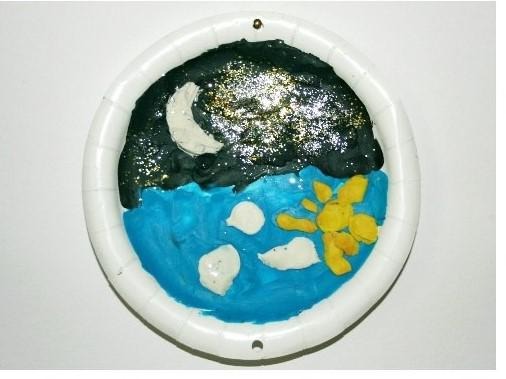 Odwiedźcie stronę www.necio.pl/gry/konstruktorCzekają tam na Was ciekawe gry i zabawy.Powodzenia!